Home Learning – Puffins – Week 7Hi Puffins,I hope you and your families are all keeping safe and well. Here is the home learning for week 7. The sheets from this pack can be stuck into homework books if you wish.Please do not feel pressured to complete every piece of home learning on the website, Purple Mash, MyMaths and Timestable Rockstars (year 2). Please do what works best for your child and family. Purple Mash 2Dos:Phonics – ie, ea, oy (click the speaker to sing along with Miss Chandler)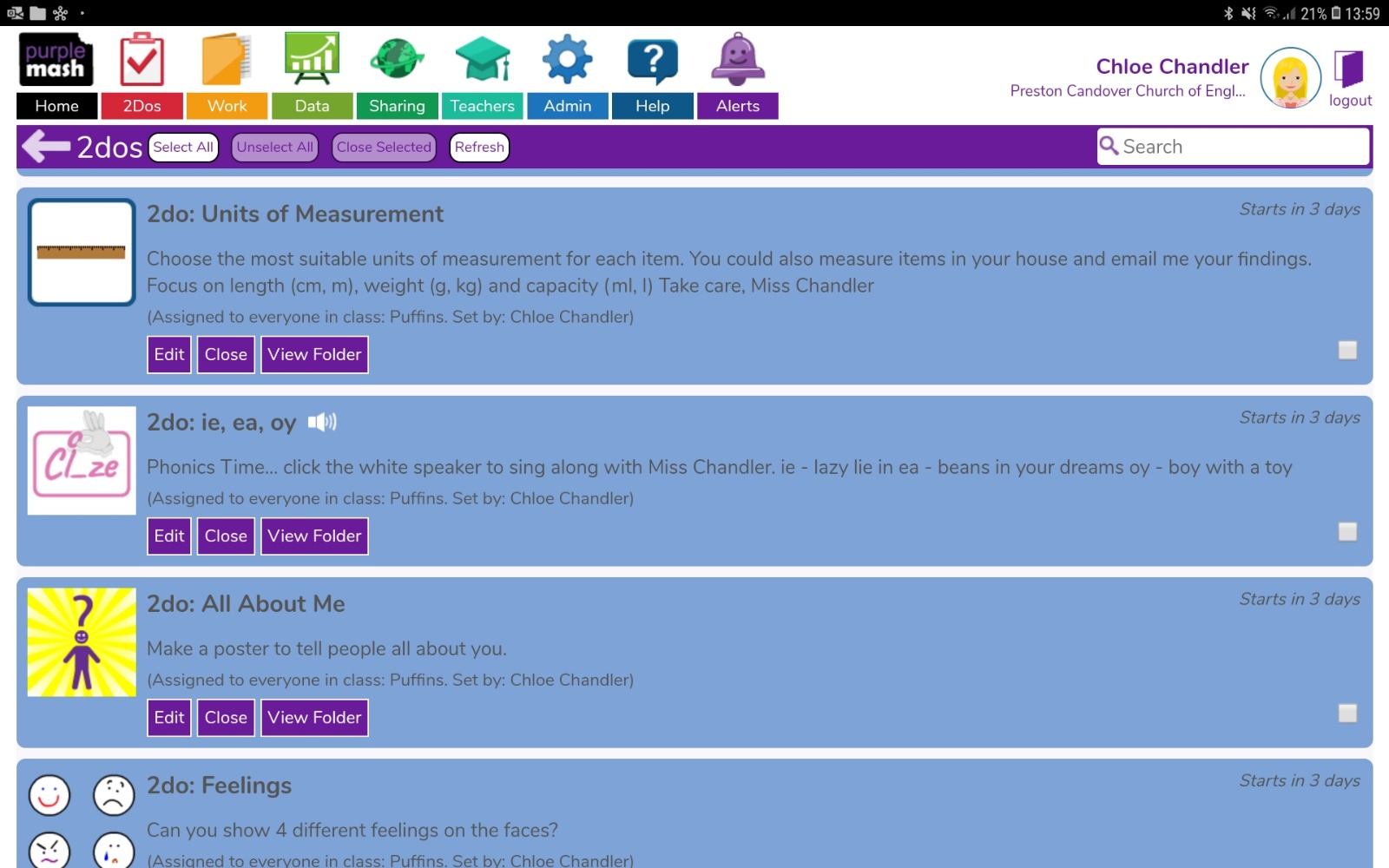 Maths – Measurement 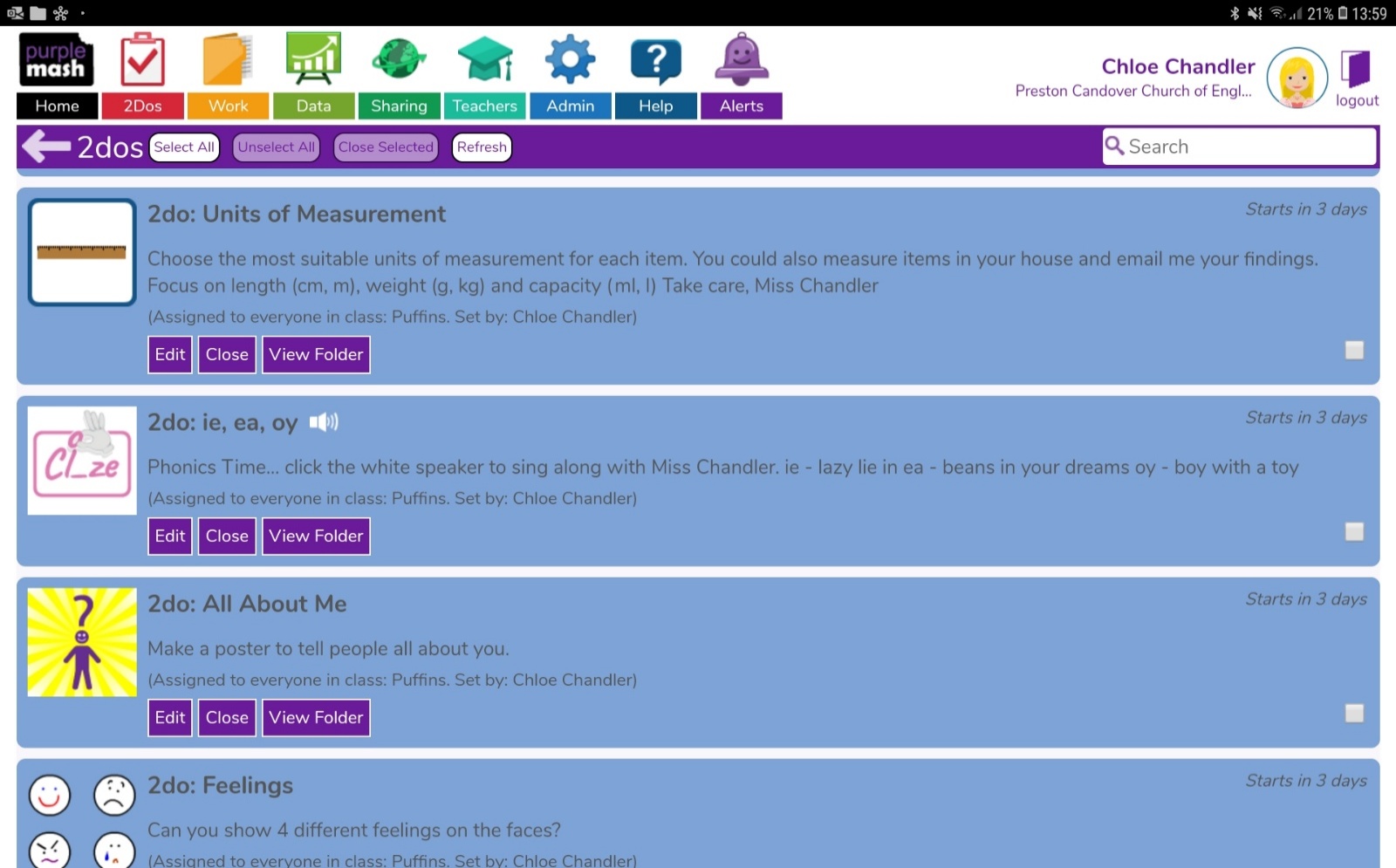 PSHE – All about me & My emotionsAs part of Mental Health Awareness Week. Official resources are attached below. 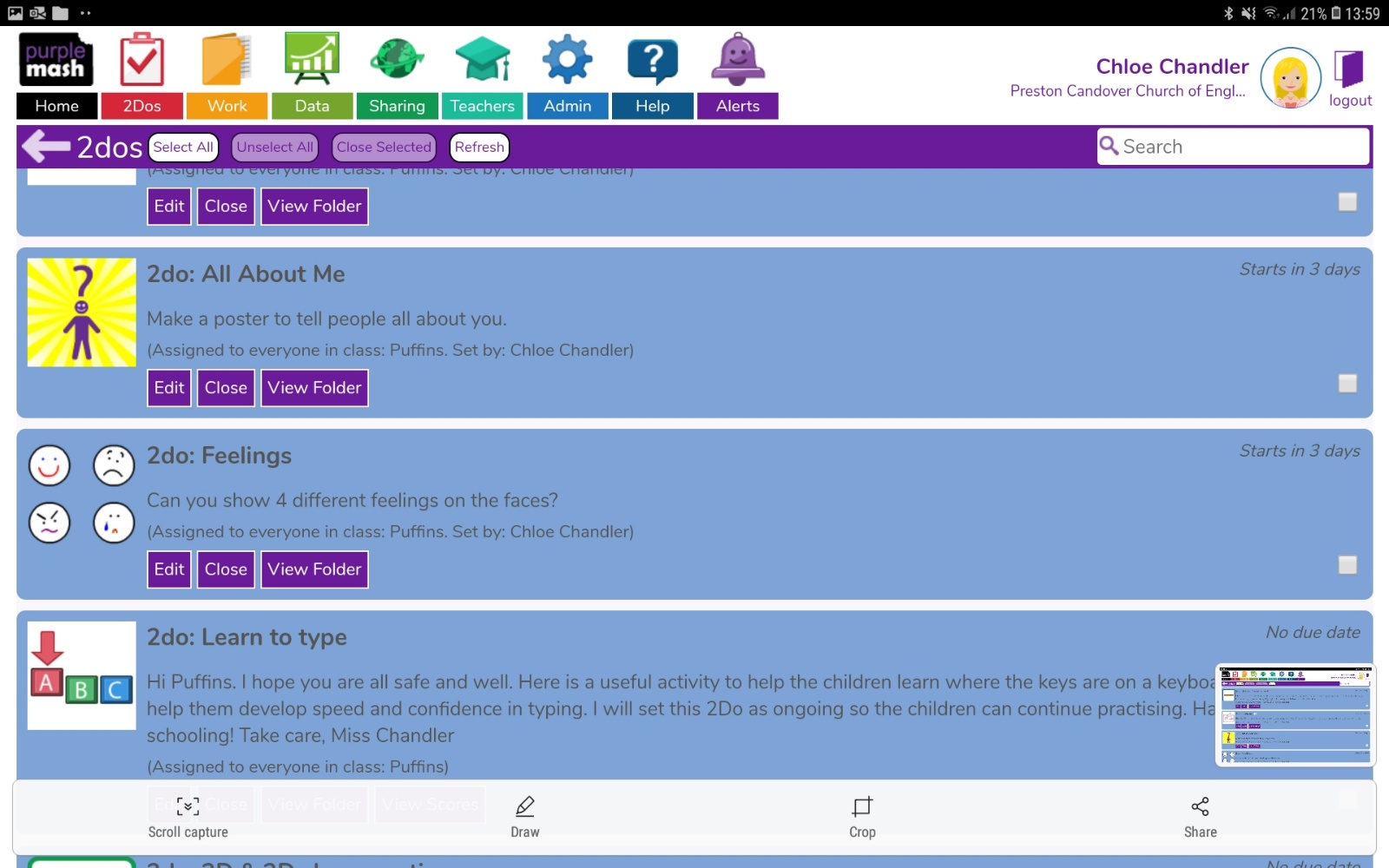 Maths – Units of MeasureOnline MyMaths homework focuses on measure. BBC Bitesize (Measure): https://www.bbc.co.uk/bitesize/topics/zt9k7ty/resources/1 https://www.bbc.co.uk/bitesize/topics/zt9k7ty/articles/zp8crdm Can you measure items in your house?  You can record this in your homework book and/or email me on Purplemash. You could take pictures and/or write your measurements down in a table, example: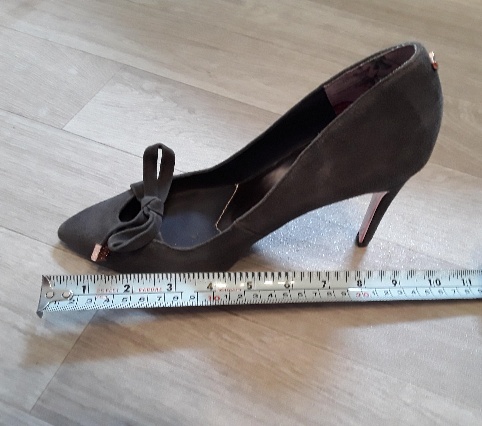 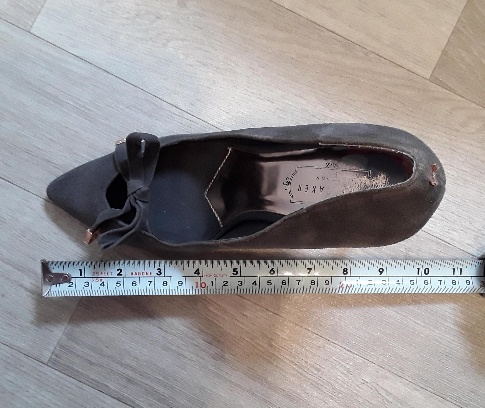 Here are some things you could measure at home:Length – cm, m Stationary Room Garden Sofa TableWeight – g, kgIngredients when cooking/bakingFruitStationary ToysCapacity – ml, L Liquids when cooking/bakingCup of drinkWatering plantsLiquid in measuring jugsAddition Methods +Choose a method to add and write in your homework book:5g + 5g =                       15cm + 4cm =                   32ml + 25ml = Subtraction Methods -Choose a method to take away and write in your homework book:8m - 3m =                          18kg - 6kg =                    40L – 25L  =Multiplication Methods x   Choose a method to multiply and write in your homework book:10 x 3 =               5 x 10 =               7 x 10 =                  1 x 10 =             10 x 10 =BBC Bitesize (10 times tables): https://www.bbc.co.uk/bitesize/topics/zqbg87h/articles/zq3rk2p Division Methods                 how many in each group?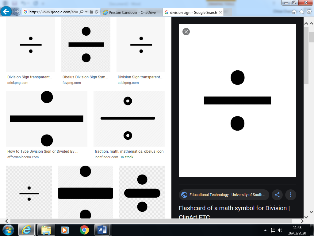 Choose a method to divide and write in your homework book:30 ÷ 10 =                  60 ÷ 10 =               20 ÷ 10 =               40 ÷ 10 =Did you notice a pattern that helped you? BBC Bitesize (division) https://www.bbc.co.uk/bitesize/topics/zqbg87h/articles/z9jxhv4 https://www.bbc.co.uk/bitesize/topics/zqbg87h/articles/z9pc8mn EnglishReading:Phonics 2Do on Purple Mash Re-read sentences to practice fluency and expression Highlight phonic sounds when reading Ask/answer comprehension questions about a bookRead books, magazines, shopping lists, signs, subtitles, recipesPhonic games and activities - www.phonicsplay.co.uk where children can revise phase 3, phase 4 and phase 5 sounds.Writing:Write spellings in sentences Remember: full stops, capital letters, finger spaces, handwriting Spelling:Spellings – write in sentencesSpellings – speed write (children have 1 minute to write one spelling word as many times as they can)Spellings – word search (template below)Below are ALL the spellings for KS1. Please practice the highlighted words for this week.Blank word search for spellings:My Words SearchWords hidden in my word searchScience Topic – Plant LifeBBC Bitesize (KS1 Plants) https://www.bbc.co.uk/bitesize/topics/zpxnyrd Your Mission: Miss Chandler needs your help. She would like to fill her garden with plants. BUT ... Miss Chandler has forgotten how to grow plants! She needs you to teach her, can you help?Grow a plant: It would be great if you could grow something (flowers/vegetables/fruit) and take pictures to go in your book. Then you could show Miss Chandler when you are back at school. Research: Over the next few weeks, please research and answer these questions to help Miss Chandler:What do plants need to grow?What are the parts of a plant?What is the typical life cycle of a plant?How do plants reproduce?What is ‘germination'? You may have other questions that you might want to research such as:If you grow a plant, where in the world does it grow naturally? What plants grow in the desert?Can plants grow in water? What plants?How do fruit and vegetables get to the shops? (You may wish to focus on 1 fruit or vegetable)Presentation: Choose a way to present your work. This could be in your homework book or a portfolio. Here are some of the things you could put in your book; writing, typing, drawings, pictures, plant diary and anything else you think of. If you have any questions related to any of the home learning tasks you can email me directly on Purple Mash. Many thanks and take care, Miss Chandler xMental Health Awareness Week; KindnessMay 18th- 24th 2020Random Act of KindnessYou can pick from the list below or think of your own! Do one or more daily for MHAW.Tidy your room without being askedWash someone's carOffer to make someone a cup of tea/ get them a drink Pick up leavesPick up litter and throw it in the bin when you see itPost someone a letter, card or postcard to let them know you're thinking of themCall a relative, friend or neighbour Help set the table for dinnerWrite happy notes in chalk on the pavement to brighten someone's dayWrite thank you/appreciation notes to people who have helped you or been kind to youHelp make dinnerDraw a picture to brighten someone's dayLoad the dishwasherHelp unpack the grocery shoppingMake a friendship bracelet for a friendPick something up if it's fallen on the floorHelp tidy away Sharpen all the colouring pencils so they are ready to be used by someone elseFeed your pet or clean out their cage without having to be toldRead your little brother or sister a bedtime storyOffer to walk your neighbour’s dog for them (only if your mum and dad say it’s okay and will go with you).Paint rocks with pretty pictures or positive sayings and hide them in your neighbourhood for other children to find.When you go shopping with your parent/ carer, choose an extra item of food to donate to a food bank (if your parent agrees to this too)Make bookmarks to give out at school or donate to your local libraryWhat Kindness Means To YouFill in and decorate our kindness hearts. You can do this on your own or in a group and create a kindness collage of all the things kindness means to you. 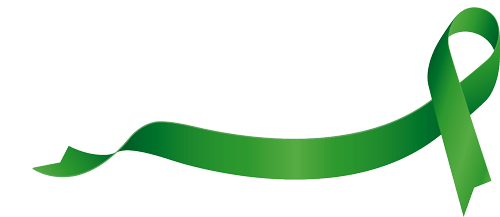 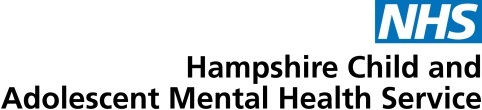 Practice Kindness Towards YourselfSelf-compassion and kindness towards oneself if really important; it benefits our physical, mental and emotional wellbeing. It's not always easy being kind to ourselves or putting our needs first but with practice this will help you to feel healthier and happier. Here are some ideas of self-care activities to practice. See if you can practice every day of Mental Health Awareness Week and hopefully by the end of the week you will want to build it into your everyday routine:Have a bath or shower every dayMake sure you have breakfast every dayLimit the amount of time you spend on your phone/ using social mediaConnect with friendsLet someone know/ ask for help if you are strugglingSpend time doing a hobby or interest that you haven't done for a whileHave an afternoon/ night off from studying Spend time doing activities that help relax you (e.g., listen to music)Get some fresh air or gentle exerciseTry something new that you've always wanted to do (learn a new skill or hobby)Make a denWash your hairTidy and sort out your room (clean and organised paces can help make us feel calmer)Go to bed early and get a good night's sleepBe silly, do things that make you laughCreate a daily routine; get up and go to bed at similar times every dayPlan things to look forward to Write down how you are feeling (e.g. diary, blog)Access self-help if you are struggling (www.hampshirecamhs.nhs.uk)Write a list of your positive qualities or things you are proud of; celebrate the uniqueness of youUnfollow or delete accounts/ apps that make you feel rubbishMake yourself a self-soothe coping box; https://youtu.be/OyfgodSSdV4Set yourself some goals to achieve (make sure they are realistic and achievable) Make a positive board; things that make you smile, motivate you or that make you feel goodLook through photographs of fun times with friends and plan things to do with themWatch a favourite film, read a good bookBake or cook something with a friend or family memberSpend time with a petCan you think of any others?Kindness PledgeWrite down your pledge and display it for everyone to see!Words of Kindness ActivityComplete this word search; how many words for kindness do you know?Kindness		Gentle 		UnderstandingLove			Tolerance 	Humanity Compassion		Coping Care			HappyFriendship		Together Decency		HeartRespect		HugsUse Your WordsUse the letters of the word Kindness to write a poem, a Kindness based acronym or just words associated with Kindness KINDNES
S
Resources and Initiatives;http://www.kindnessuk.com/ - you can request free School Kindness Packs (primary and secondary school) which are filled with ideas on how to spread kindness throughout your school. https://acts.kindness.org/initiativeshttps://thegreatkindnesschallenge.com/https://www.actionforhappiness.org/https://www.mentalhealth.org.uk/campaigns/mental-health-awareness-weekVideo; Can I Help You With Anything? https://youtu.be/OBqfKUWaku8Useful websitesAll Subject Areas:www.purplemash.com Support videos and daily lessons -https://www.bbc.co.uk/bitesize/primary Online lessons - https://www.thenational.academy/online-classroom/ English:KS1 SATs - https://www.gov.uk/government/publications/key-stage-1-tests-2019-english-reading-test-materials Phonics Revision - www.phonicsplay.co.uk Maths:KS1 SATs -  https://www.gov.uk/government/publications/key-stage-1-tests-2019-mathematics-test-materialsHomework site - https://www.mymaths.co.uk/Length Measurement and UnitGarden 30mShoe25cm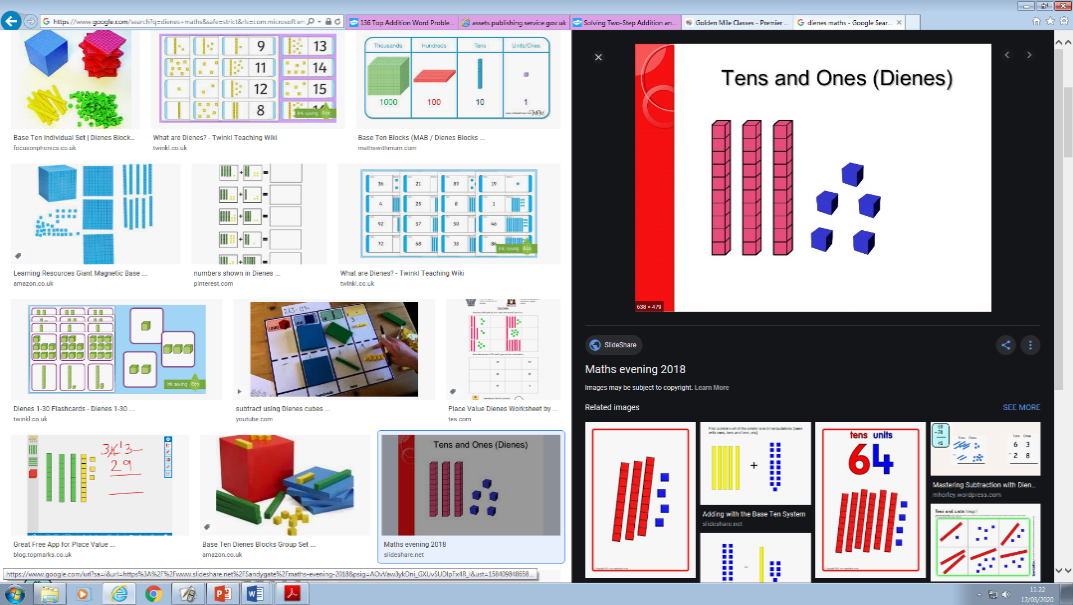 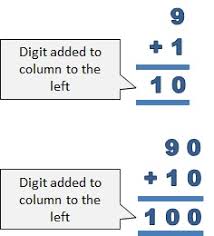 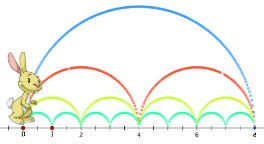 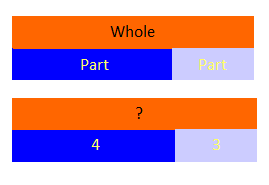 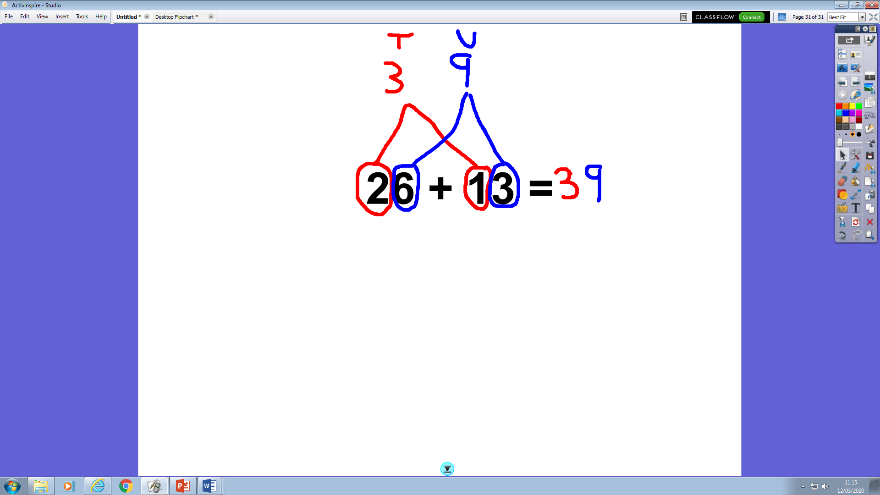 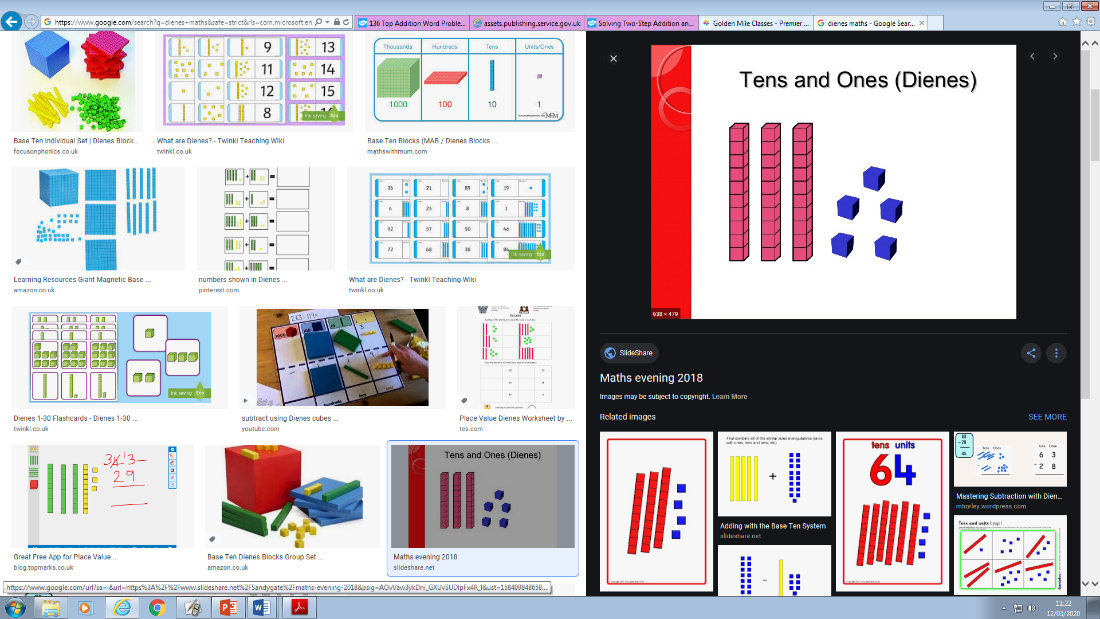 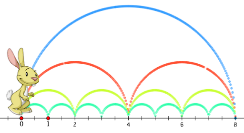 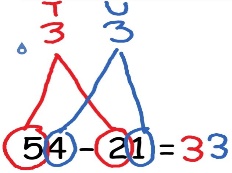 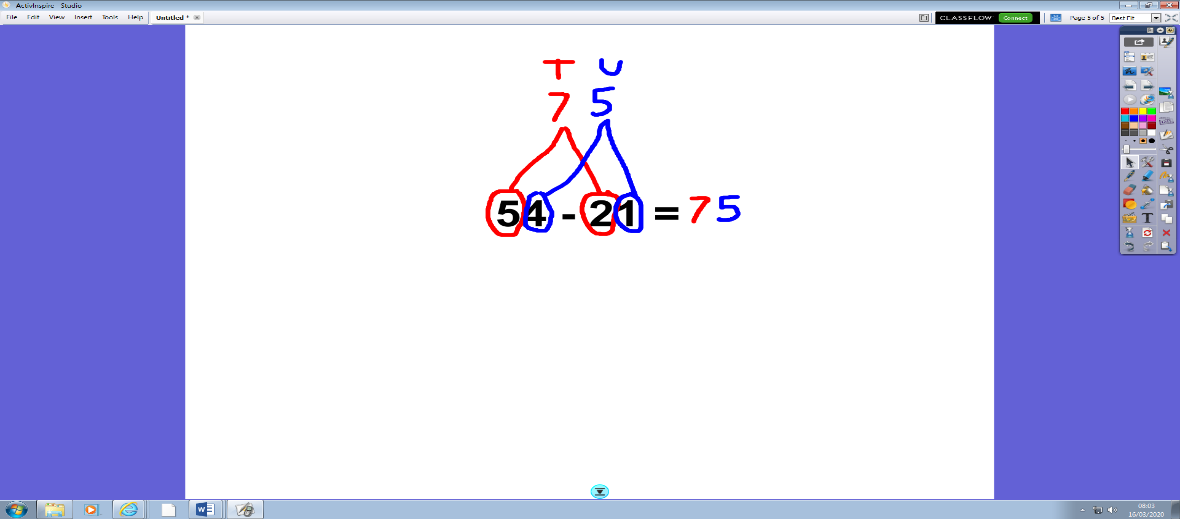 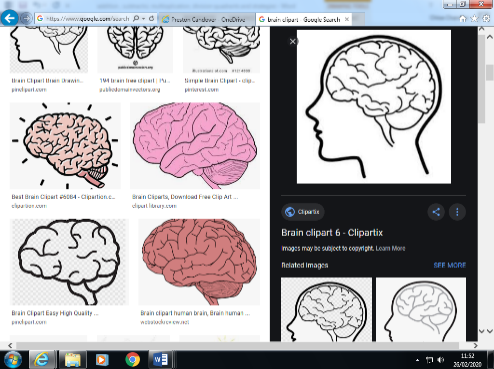 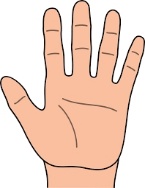 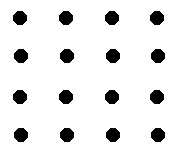 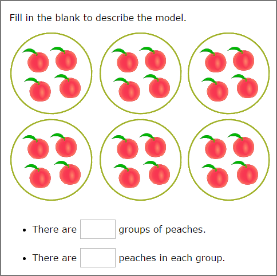 KS1 Spellings Year 1                 Year 2 KS1 Spellings Year 1                 Year 2 KS1 Spellings Year 1                 Year 2 KS1 Spellings Year 1                 Year 2 theadototodayofsaidsaysarewerewasishishasIyouyourtheybehemeshewenogosobymyheretherewherelovecomesomeoneonceaskfriendschoolputpullfullhouseourdoorfloorpoorbecausefindkindmindbehindchildchildrenwildclimbmostonlybotholdcoldgoldholdeveryeverybodyevengreatbreaksteakprettybeautifulafterfastpastlastfatherclassgrasspassplantpathbathhourmoveproveimprovesuresugareyecouldwouldshouldwhowholeanymanyclothesbusypeoplewateragainhalfmoneyMrMrs ParentsChristmasKALYPPAHEOPFKXDWIZEODSUTCAREJAEPNNJGAGEDEICLHBXFDNUTSMYLENHUREWINCARSETNATMHVPUEJNKEPNDRHACOMPASSIONESEENCLSGHNESOLGHLAIZEDTQGNOVWRIORTRAIDECENCYIPTTYYTOGETHERBRFCSPEGNIDNATSREDNUM